Wer spricht wie Deutsch? Sprecharten unterscheiden Das Gespräch zweier merkwürdiger Freunde über den Verlauf des gestrigen Abends: Arbeitsauftrag: Lies zunächst den Text und erkläre, was merkwürdig an den beiden Freunden ist. Gib beiden einen Namen und ein Alter. Begründe deine Zuordnung anhand der Sprechblase. Beide sprechen Deutsch, doch die Art und Weise, wie sie es tun, ist unterschiedlich. Erkläre, welche Sprecharten hier gewählt werden und worin der Unterschied besteht. Versuche die Rede des bzw. der Jüngeren in deutsche Hochsprache zu übersetzen. Stelle davon ausgehend erste Vermutungen an, warum Jugendliche so sprechen.Deutsche Hochsprache in heutige Jugendsprache übersetzen – die Sprachwirkung ergründen 		 Arbeitsauftrag: Lest den Dialog in verteilten Rollen. Erklärt, in welcher deutschen Sprechart die beiden sprechen und wie das auf euch wirkt. Übersetzt den folgenden Dialog zu zweit in die Jugendsprache, indem ihr möglichst viele zeitgenössische Wörter einbringt. Probt den Dialog für eine anschließende Präsentation in der Klasse. Ihr dürft Mimik und Gestik nutzen, um eure Darstellung passend zu verstärken. Jugendsprache vs. deutsche Hochsprache –Wie und warum? Sammelt in der Tabelle Unterschiede zwischen Jugendsprache und Hochsprache. Das ist eine merkwürdige Begründung! Überlegt, was der Berufsschüler damit meint. Findet weitere Gründe, die Jugendliche für Jugendsprache haben. Bedenkt dabei auch ihr Verhältnis zu den älteren Generationen. Gründe für Jugendsprache: __________________________________________________________________________________________________________________________________________________________________________Jugendsprache kapieren und selbst erfinden Überlegt, was sich hinter diesen Begriffen verbergen könnte. Recherchiert im Internet die Bedeutung dieser fünf jugendsprachlichen Wörter. Tragt eure Ergebnisse in die Tabelle ein. Überlegt gemeinsam mit eurem Tischnachbarn, wie diese Begriffe gebildet werden und wie ihre Bedeutung zustande kommt. Tragt ein Beispiel eurer Ergebnisse in die Tabelle ein. Nehmt euch kleine DIN A6-Zettel. Erfindet nun selbst oder zu zweit jugendsprachliche Ausdrücke zum Schulleben (Lehrer:innen, Mitschüler:innen, Schulhaus, Hausaufgabe, Pausenbrot, Toilette, usw.), die nach dieser Art gebildet werden. Die Klasse wird anschließend versuchen, die Bedeutung eures Begriffs zu erraten.Das Jugendwort des Jahres eurer Klasse: Der beste Begriff der Klasse wird via Punkten gewählt. Jeder hat eine Stimme  FormularbeginnFormularendeDas Jugendwort des Jahres im Wandel der Zeiten Arbeitsauftrag: Übersetzt zunächst die Begriffe, die in den letzten Jahren zum Jugendwort des Jahres gewählt wurden. Nennt Worte, die eurer Meinung nach heiße Kandidaten sind, um die diesjährige Wahl zu gewinnen. Auf folgender Seite kannst du sehen, wie und warum die Jugendwörter vom Langenscheidt-Verlag gewählt werden: https://www.langenscheidt.com/jugendwort-des-jahres. 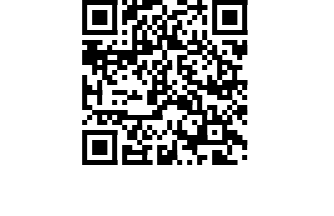 Findet heraus, wie die Wahl im Einzelnen funktioniert und abläuft.  Der Langenscheidt-Verlag gibt auch den berühmten Duden heraus, widmet sich aber auch der Jugendsprache. Erklärt, was das über den Wert der Jugendsprache aussagt und überlegt, worin dieser begründet werden könnte. Die Worte „impertinent“ (Ausdruck der Missachtung) und „famos“ (Ausdruck der Bewunderung) waren vor 1900 Teil gängiger Jugendsprache. Erörtert, was das bedeuten könnte. Führt unter euren Eltern und Großeltern eine Umfrage durch, was diese in ihrer Jugend für Begriffe verwendet haben, um auszudrücken, dass sie etwas ausgesprochen „toll“ oder „blöd“ fanden. Notiert die Begriffe hier: Fazit: Sprachverfall oder Sprachwandel – Jugendsprache diskutieren Im Oktober 2006 titelt der Spiegel über die Jugendsprache „Rettet dem Deutsch – Die Verlotterung der Sprache, siehe auch: https://www.spiegel.de/spiegel/print/index-2006-40.html (Abruf am 11.05.2022) Arbeitsauftrag: Erörtert folgende These, indem ihr zunächst stichpunktartig Argumente für eure Position sammelt: Führt Jugendsprache zum Sprachverfall? Diskutiert anschließend in der Klasse. Verschriftlicht abschließend und als Hausaufgabe ein genaues Fazit aus der Diskussion, das beide Seiten vereint (einerseits …, andererseits …): Bild dir deine Meinung – Lest folgenden Zeitungsartikel, um eure Meinung durch Bildung nochmals zu vertiefen. Betrachtet anschließend eure Argumente und erklärt, ob sich diese durch die neuen Informationen verändern: https://www.dw.com/de/vom-vermeintlichen-verfall-der-deutschen-sprache/a-51142692 Ein Erklärvideo zum Thema „Jugendsprache” erstellen    Info: Ziel eures Videos ist Aufklärung über das Thema „Jugendsprache heute“ oder „Sprachwandel“. Ihr könnt hierbei Umfragen, Dialoge, lustige Sprachbeispiele und Ähnliches verwenden, um zu erklären, warum Jugendliche heute eine eigene Sprachverwendung pflegen. Das Video darf unterhaltsam sein, der informative Gehalt ist aber zentral. Recherchiert zunächst zum Thema „Jugendsprache“  und „Sprachwandel“ im Internet. Verwendet seriöse Quellen. Schreibt euch wichtige Infos heraus. Berücksichtigt auch den bereits behandelten Unterrichtsstoff zum Thema. Gliedert euer Video und überlegt, welche Bausteine hierfür notwendig sind. Geht arbeitsteilig vor, um schneller arbeiten zu können. Erstellt eigene Materialien (z.B. aus Papier), die ihr für euer Lehr- und Lernvideo braucht. Macht euch Notizen zu Beispielen, Aufbau, Struktur und Inhalt des Videos. Filmt im Stil des analogen Legetricks. Näheres könnt ihr in den Hilfsvideos (QR-Code) erfahren. Holt euch Feedback zu Zwischenergebnissen und stellt euer Video fertig. 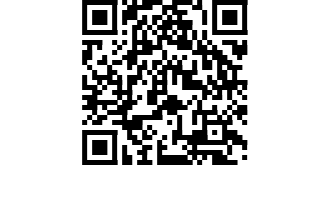 Hier findet ihr insgesamt drei Erklärvideos, die euch zeigen, was ihr alles beachten müsst. Diese unterstützen euch bei der Herstellung: https://www.diegutestunde.de/erklaervideos-erstellen/ Kategorie Hochsprache Jugendsprache Wortwahl z.B. Anglizismen Verwendung z.B. in geschriebenen Texten (z.B. Artikeln) Sprachwirkung Jugendsprachlicher Ausdruck Bedeutung Begriff: Wie wird das Wort gebildet? Wie kommt die Bedeutung zustande? Kategorie Heute Eltern Großeltern Ausdruck der Bewunderung Ausdruck der Missachtung PRO (+)CONTRA (-)Die Sprache verfällt durch Jugendsprache, weil 1234Die Sprache verfällt nicht durch Jugendsprache, weil 1234Arbeitsauftrag:Erstellt in Dreiergruppen eigene Lehr- und Lernvideos in einer Länge von ca. 3 bis 5 Minuten. Nutzt hierfür die analoge Legetrick-Technik (siehe QR-Code unten). Ihr habt insgesamt vier Schulstunden Zeit. Geht arbeitsteilig vor. Kriterien für ein gutes Video sind: Informationsgehalt und Richtigkeit, Anschaulichkeit, Verständlichkeit und die filmische Umsetzung. 